 									                                                                               Uzupełnia instytucja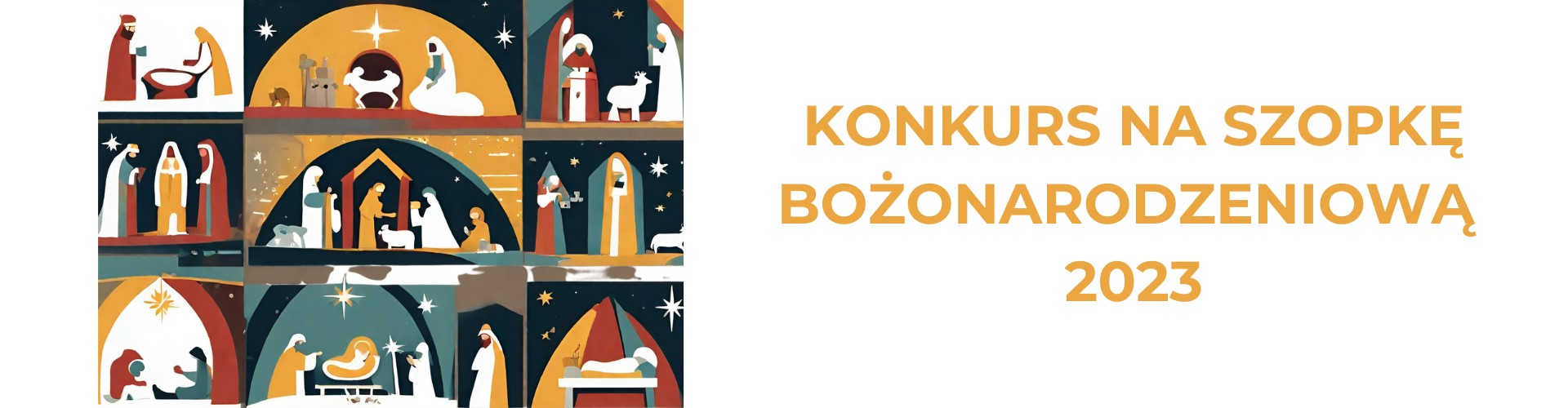                   KARTA ZGŁOSZENIOWA KATEGORII INDYWIDUALNEJ                             prosimy wypełnić DRUKOWANYMI literamiImię  i nazwisko autora: ………………………………………………………………………………………………………………………………………………………….Imię  i nazwisko opiekuna*: …………………………………………………………………………………………………………………………………………………..Adres do korespondencji opiekuna*:……………………………………………………………………………………………………………………………………..……………………………………………………………………………………………………………………………………………………………………………………………….Nr. Telefonu opiekuna*:…………………………………………………………………………………………………………………………………………………………..Adres e-mail opiekuna *: …………………………………………………………………………………………………………………………………………………………Wyrażam zgodę na udział w/w uczestnika w Konkursie na Szopkę Bożonarodzeniową 2023*………………………………………………………………………………………………………………………………………………………………….Imię i nazwisko*w przypadku osób nieletnichUWAGI DODATKOWE: Centrum Kultury i Biblioteka Publiczna Gminy Suchy Las                         ul. Szkolna 16, 62-002 Suchy Las                                                                                                                         tel. 61 25 00 400 / 61 25 00 402 e-mail: instruktorzy@osrodekkultury.plREGULAMIN KONKURSU NA SZOPKĘ BOŻONARODZENIOWĄ 20231. Organizatorem XVIII Konkursu na Szopkę Bożonarodzeniową 2023, zwanego dalej Konkursem, jest Centrum Kultury i Biblioteka Publiczna Gminy Suchy Las, 62-002 Suchy Las, ul. Szkolna 16, zwane dalej Organizatorem.2. Regulamin Konkursu, zwany dalej Regulaminem, określa zasady Konkursu przeprowadzonego przez Organizatora i jest dostępny pod adresem www.osrodekkultury.pl, www.suchylas.pl oraz w siedzibie Organizatora.3. Konkurs kierowany jest do dzieci i młodzieży uczących się w szkołach na terenie gminy Suchy Las lub uczestniczących w zajęciach pozaszkolnych organizowanych w gminie Suchy Las oraz do mieszkańców gminy Suchy Las.4. Uczestnik niepełnoletni i/lub nieposiadający pełnej zdolności do czynności prawnych, bierze udział w Konkursie pod warunkiem uzyskania zgody rodziców/przedstawiciela ustawowego.5. Celem Konkursu jest rozbudzanie zainteresowania polską kulturą poprzez kultywowanie tradycji budowania szopek bożonarodzeniowych, a także rozwijanie kreatywności dzieci, młodzieży i dorosłych oraz popularyzacja ich twórczości.6. Zadaniem uczestników Konkursu jest wykonanie przestrzennej pracy plastycznej – SZOPKI BOŻONARODZENIOWEJ, zwanej dalej Pracą – stałej lub ruchomej, zawierającej elementy tradycji Bożego Narodzenia, w tym postaci Świętej Rodziny.7. Konkurs obejmuje Prace indywidualne i zbiorowe przy czym prace indywidualne nie mogą przekraczać maksymalnych rozmiarów: 50cm (szerokość) x 70cm (długość) x 50cm (wysokość), a prace zbiorowe nie mogą przekraczać maksymalnych rozmiarów: 70cm (szerokość) x 100cm (długość) x 70cm (wysokość).8. Każdy uczestnik/grupa dostarcza jedną Pracę.9. Prace zbiorowe dotyczą dzieci i młodzieży z przedszkoli, szkół, zajęć pozaszkolnych (np. świetlice opiekuńczo-wychowawcze), dorosłych uczestniczących w zorganizowanych zajęciach (np. kluby seniora) oraz rodzin i oceniane będą w następujących kategoriach wiekowych:1) dzieci do lat 6, 2) dzieci 7-9 lat,3) dzieci w wieku 10-14 lat,4) młodzież 15-18 lat,5) dorośli pow. 18 lat,6) rodzinne – wielopokoleniowe.O przynależności do danej grupy wiekowej decyduje wiek większości uczestników.10. Prace indywidualne oceniane będą w następujących kategoriach wiekowych:1) dzieci pow. 8 lat,2) młodzieży pow. 12 lat,3) dorosłych pow. 18 lat.11. Materiał i technologia wykonania Prac są dowolne. Konstrukcja Pracy powinna być stabilna, umożliwiająca transport i jej przenoszenie. Organizator nie ponosi odpowiedzialności za zniszczenie lub uszkodzenie Prac wynikające z ich nieprawidłowego przygotowania i zabezpieczenia.12. Szopki przygotowane z użyciem gotowych kupionych elementów tj. ceramiczne postacie, będą dyskwalifikowane. Stawiamy na kreatywność i umiejętności uczestników.13. W przypadku konieczności podłączenia Pracy do prądu należy zaznaczyć to w zgłoszeniu oraz dołączyć oświadczenie konstruktora Pracy lub opiekuna że instalacja jest sprawna, bezpieczna i spełnia wszystkie parametry wymagane przy jej użyciu oraz, że bierze odpowiedzialność za przygotowanie instalacji i korzystanie z niej zgodnie z przepisami bhp i p/poż. gwarantującymi bezpieczeństwo.14. Złożenie Pracy oznacza zgodę uczestnika i akceptację warunków Regulaminu.15. Zgłoszenia Prac z przedszkoli, szkół, zajęć pozalekcyjnych i pozaszkolnych dokonuje opiekun grupy.16. Zgłoszenie Pracy do Konkursu następuje przez dostarczenie Organizatorowi Pracy wraz z formularzem zgłoszeniowym (do pobrania ze strony internetowej www.osrodekkultury.pl lub w siedzibie Organizatora).17. Organizator zastrzega prawo do eliminacji Prac nie spełniających wymogów Regulaminu.18. Prace oceniać będzie komisja konkursowa, zwana dalej Komisją, powołana przez Organizatora.19. Komisja oceniać będzie w szczególności:1) nawiązanie do tradycji i kanonu szopki bożonarodzeniowej2) pomysł, dobór i wykorzystanie materiałów,3) wykorzystanie ekologiczny materiałów lub recyclingowych4) walory plastyczne: kompozycję szopki, kolorystykę,5) figurki/kukiełki/postacie, elementy ruchome przedstawione w pracy,6) nowatorstwo w ujęciu tematu,7) wkład pracy,8) estetykę pracy,9) trwałość formy,10) oryginalność pracy,11) ogólne wrażenie artystyczne.20. Nagrodzona zostanie jedna szopka w każdej kategorii wiekowej, zarówno w Pracach grupowych, jak i indywidualnych. Organizator dopuszcza możliwość wyróżnień oraz nieprzyznania nagrody w danej kategorii. Od oceny Komisji nie przysługuje odwołanie.21. Ustala się nagrody finansowe w wysokości 700 zł dla jednej nagrodzonej pracy w każdej kategorii wiekowej w pracach zbiorowych i 500 zł w każdej kategorii wiekowej w pracach indywidualnych. 22. Przyznana zostanie także nagroda publiczności. Głosowanie odbędzie na portalu Facebook – na stronie Centrum Kultury i Biblioteki Publicznej Gminy Suchy Las, na której umieszczone zostaną zdjęcia Prac. Nagrodę otrzyma Praca, która otrzyma najwięcej polubień.23. Terminarz:1) 27 października 2023 r. – ogłoszenie Konkursu na stronie www.osrodekkultury.pl,2) 27 listopada - 01 grudnia 2023 r. (od poniedziałku do piątku w godz. 08:00 – 18:00) – przyjmowanie Prac w CKiBP (portiernia), Suchy Las, ul. Szkolna 16,3) 04  – 17 grudnia 2023 r. – wystawa prac konkursowych4)  04 - 08 grudnia 2023 r. – obrady Komisji,5) 09 grudnia 2023 r. – ogłoszenie wyników podczas Świątecznej Noelki, na stronie internetowej oraz na Fabebook’u Organizatora,24. Prace przekazane na konkurs podlegają zwrotowi. Prace prezentowane na wystawie należy odebrać z Centrum Kultury i Biblioteki Publicznej Suchy Las w dniach 18 - 22 grudnia 2023 r. w godzinach otwarcia budynku CKiBP. Po wyznaczonych terminach nie odebrane Prace zostaną usunięte.25. Przebieg Konkursu rejestrowany będzie za pomocą urządzeń rejestrujących obraz i dźwięk. Utrwalony wizerunek przetwarzany będzie na podstawie art. 6 ust. 1 lit. f RODO, w celu realizacji i promocji wydarzenia. Materiał z wydarzenia może zostać opublikowany w całości lub we fragmentach na profilach społecznościowych (m.in. Facebook, Youtube) i stronach internetowych Centrum Kultury i Biblioteka Publiczna Gminy Suchy Las oraz podmiotów z nim współdziałających lub wykonywanych na zlecenie Centrum Kultury i Biblioteki Publicznej Gminy Suchy Las w Suchym Lesie. W przypadku gdy materiał będzie zawierał wizerunek, poprosimy Państwa o zgodę, a w przypadku osób nieletnich, zgodę ich opiekuna prawnego- – art. 6 ust. 1 lit. a RODO, która będzie podstawą prawną publikacji wizerunku.25. Organizator zastrzega prawo do zmian w Regulaminie.Treść zgody i klauzula informacyjna na Kartę zgłoszeniową.Oświadczam, że zapoznałem się i akceptuję Regulamin Konkursu.* ……………………………………………………..…………… (data i podpis rodzica/opiekuna ustawowego)Zgoda rodziców/prawnych opiekunów dziecka na udział w XVIII Konkursie na Szopkę Bożonarodzeniową 2023Ja niżej podpisany/a (imię i nazwisko drukiem ) ………………………………......................................................................wyrażam zgodę na udział …………………………………………………………………..……… (imię i nazwisko uczestnika) w XVIII Konkursie na Szopkę Bożonarodzeniową 2023 organizowanym przez CKiBP Gminy Suchy Las.* ……………………………………………………………….……. (data i podpis rodzica/opiekuna ustawowego)Zgodnie z art. 13 ogólnego rozporządzenia o ochronie danych osobowych z dnia 27 kwietnia 2016 r.(Dz. Urz. UE L 119 z 04.05.2016) informuję, iż:1) administratorem Pani/Pana danych osobowych jest Centrum Kultury i Biblioteka Publiczna GminySuchy Las, ul. Szkolna 16, 62-002 Suchy Las,2) kontakt z Inspektorem Ochrony Danych - iod@osrodekkultury.pl,3) Cele przetwarzania danych osobowych:- przeprowadzenia Konkursu - art. 6 ust. 1 lit. a RODO;- dokumentacja i promocja przebiegu Konkursu w postaci rejestracji obrazu i dźwięku, za pomocą których może zostać utrwalony wizerunek, co stanowi prawnie uzasadniony interes Administratora – art. 6 ust. 1 lit. f RODO;- publikacja wizerunku w celu promocji Konkursu na podstawie zgody wyrażonej przez osobę, której fotografia ma być publikowana bądź w przypadku osób nieletnich, zgody ich opiekunów prawnych na publikację wizerunku – art. 6 ust. 1 lit. a RODO; - ochrona przed roszczeniami, co stanowi prawnie uzasadniony interes Administratora  – art. 6 ust. 1 lit. f RODO.4) w związku z przetwarzaniem danych, Pani/Pana dane osobowe mogą być udostępniane innym odbiorcom lub kategoriom odbiorców, takim jak:   •	Organom i instytucjom oraz właściwym podmiotom administracji publicznej i samorządowej w zakresie i w celach, które wynikają z przepisów powszechnie obowiązującego prawa.•	Firmom świadczącym usługi na rzecz ADO, a w szczególności w zakresie: ochrony danych osobowych, podmiotom wykonującym usługi audytu, obsługi informatycznej, oprogramowania komputerowego, finansowe, ubezpieczenia, serwisu urządzeń, korespondencyjne.•	Innym podmiotom, które na podstawie stosownych umów przetwarzają dane osobowe dla administratora.5) Pani/Pana dane osobowe przechowywane będą przez okres 25 lat licząc od dnia zakończeniaKonkursu, a w przypadku danych osobowych przetwarzanych na podstawie zgody do momentu odwołania zgody,6) Prawa związane z przetwarzaniem danych osobowych:•	Jeżeli podstawą prawną jest art. 6 ust. 1 lit a RODO: o	prawo dostępu do treści danych o	prawo do sprostowania danych o	prawo do usunięcia danych (prawo do bycia zapomnianym) o	prawo do ograniczenia przetwarzania danych o	prawo do przenoszenia danych •	Jeżeli podstawą prawną jest art. 6 ust. 1 lit f RODO: o	prawo dostępu do treści danych o	prawo do sprostowania danych o	prawo do usunięcia danych (prawo do bycia zapomnianym) o	prawo do ograniczenia przetwarzania danych o	prawo do sprzeciwu wobec przetwarzania danych 7) posiada Pani/Pan prawo do cofnięcia zgody na przetwarzanie danych osobowych w dowolnym momencie, przy czym pozostaje to bez wpływu na zgodność z prawem przetwarzania, którego dokonano na podstawie zgody przed jej cofnięciem. Zgodę można wycofać w każdej chwili, przesyłając wiadomość e-mail na adres wskazany powyżej lub osobiście w siedzibie Administratora.8) Jeśli dopatrzą się Państwo naruszeń ze strony ADO, co do bezpieczeństwa przetwarzania tych danych, istnieje możliwość wniesienia skargi do organu nadzorczego zajmującego się ochroną danych osobowych, tj. do Prezesa Urzędu Ochrony Danych Osobowych. Aktualny adres organu nadzorczego to: Prezes Urzędu Ochrony Danych Osobowych, ul. Stawki 2, 00-193 Warszawa.9) Pani/Pana dane nie będą przetwarzane w sposób zautomatyzowany, w tym również w formieProfilowania.10) podanie danych osobowych jest dobrowolne, lecz niezbędne do wzięcia udziału w Konkursie.ZGODA NA PUBLIKACJĘ WIZERUNKU Niniejszym, zgodnie z art. 6 ust. 1, lit. a) Rozporządzenia Parlamentu Europejskiego i Rady (UE) 2016/679 z dnia 27 kwietnia 2016 r. w sprawie ochrony osób fizycznych w związku z przetwarzaniem danych osobowych i w sprawie swobodnego przepływu takich danych oraz uchylenia dyrektywy 95/46/WE (ogólne rozporządzenie o ochronie danych RODO),  wyrażam zgodę na nieograniczone czasowo rozpowszechnianie danych osobowych w zakresie publikacji wizerunku mojego dziecka ………………………………………………………………………………. ………….…………………………………………………………… przez Centrum Kultury i Biblioteka Publiczna GminySuchy Las, w postaci fotografii cyfrowej, zapisu audio i video, przez organizatora XVII Konkursu na Szopkę Bożonarodzeniową 2023, w tym w celu promocji wydarzenia,  za pośrednictwem: •	strony internetowej Centrum Kultury •	fanpage Facebook•	fanpage Instagram •	lokalnej prasyJednocześnie zrzekam się prawa do dodatkowego wynagrodzenia przysługującego mi z tytułu wykorzystania wizerunku dziecka.                                                                                                                             …………………………………………………………….……..……… Data, miejsce i podpis Zgodnie z art. 13 ogólnego rozporządzenia o ochronie danych osobowych z dnia 27 kwietnia 2016 r.(Dz. Urz. UE L 119 z 04.05.2016) informuję, iż:1) administratorem Pani/Pana danych osobowych jest Centrum Kultury i Biblioteka Publiczna GminySuchy Las, ul. Szkolna 16, 62-002 Suchy Las,2) kontakt z Inspektorem Ochrony Danych - iod@osrodekkultury.pl,3) Celem przetwarzania danych osobowych jest publikacja wizerunku w celu promocji Konkursu na podstawie zgody wyrażonej przez osobę, której fotografia ma być publikowana bądź w przypadku osób nieletnich, zgody ich opiekunów prawnych na publikację wizerunku – art. 6 ust. 1 lit. a RODO; - ochrona przed roszczeniami, co stanowi prawnie uzasadniony interes Administratora  – art. 6 ust. 1 lit. f RODO.4) w związku z przetwarzaniem danych, Pani/Pana dane osobowe mogą być udostępniane innym odbiorcom lub kategoriom odbiorców, takim jak:   •	Organom i instytucjom oraz właściwym podmiotom administracji publicznej i samorządowej w zakresie i w celach, które wynikają z przepisów powszechnie obowiązującego prawa.•	Firmom świadczącym usługi na rzecz ADO, a w szczególności w zakresie: ochrony danych osobowych, podmiotom wykonującym usługi audytu, obsługi informatycznej, oprogramowania komputerowego, finansowe, ubezpieczenia, serwisu urządzeń, korespondencyjne.•	Innym podmiotom, które na podstawie stosownych umów przetwarzają dane osobowe dla administratora.5) Pani/Pana dane osobowe przechowywane będą przez okres 25 lat licząc od dnia zakończeniaKonkursu, a w przypadku danych osobowych przetwarzanych na podstawie zgody do momentu odwołania zgody,6) Prawa związane z przetwarzaniem danych osobowych:•	Jeżeli podstawą prawną jest art. 6 ust. 1 lit a RODO: o	prawo dostępu do treści danych o	prawo do sprostowania danych o	prawo do usunięcia danych (prawo do bycia zapomnianym) o	prawo do ograniczenia przetwarzania danych o	prawo do przenoszenia danych •	Jeżeli podstawą prawną jest art. 6 ust. 1 lit f RODO: o	prawo dostępu do treści danych o	prawo do sprostowania danych o	prawo do usunięcia danych (prawo do bycia zapomnianym) o	prawo do ograniczenia przetwarzania danych o	prawo do sprzeciwu wobec przetwarzania danych 7) posiada Pani/Pan prawo do cofnięcia zgody na przetwarzanie danych osobowych w dowolnym momencie, przy czym pozostaje to bez wpływu na zgodność z prawem przetwarzania, którego dokonano na podstawie zgody przed jej cofnięciem. Zgodę można wycofać w każdej chwili, przesyłając wiadomość e-mail na adres wskazany powyżej lub osobiście w siedzibie Administratora.8) Jeśli dopatrzą się Państwo naruszeń ze strony ADO, co do bezpieczeństwa przetwarzania tych danych, istnieje możliwość wniesienia skargi do organu nadzorczego zajmującego się ochroną danych osobowych, tj. do Prezesa Urzędu Ochrony Danych Osobowych. Aktualny adres organu nadzorczego to: Prezes Urzędu Ochrony Danych Osobowych, ul. Stawki 2, 00-193 Warszawa.9) Pani/Pana dane nie będą przetwarzane w sposób zautomatyzowany, w tym również w formieProfilowania.10) podanie danych osobowych jest dobrowolne, lecz niezbędne do wzięcia udziału w Konkursie./        /DZIECI POWYŻEJ 8 LATDZIECI POWYŻEJ 12 LATDOROŚLI POWYŻEJ 18 LAT